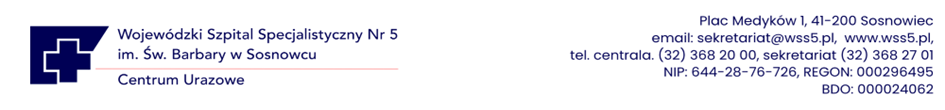 Numer Sporawy 61/PNE/DOT/2023					                                      Załącznik nr 2 do SWZParametry techniczne – Część nr 1Aparat do znieczulenia z wyposażeniem – 1 szt.Model: ……………………………………………….          Typ: ……………………………………………………Rok produkcji: nie starszy niż 2022 [sprzęt/ fabrycznie nowy nieużywany, nierekondycjonowany]Producent: …………………………………………….UWAGA!!!! 1) Załącznik stanowi treść oferty i nie podlega uzupełnieniu i/lub wyjaśnieniu na zasadach określonych w art. 128 ust. 1, art. 128 ust. 4, art. 107 ust. 2 Pzp.2) W przypadku niezłożenia wraz z ofertą w/w załącznika oferta podlegać będzie odrzuceniu na podstawie art. 226 ust. 1 pkt. 5  Pzp jako niezgodna z dokumentami zamówienia.3) Wykonawca wypełnia kolumnę „wartość oferowana” we wszystkich punktach poniżej tabeli.4) Brak podania modelu, i/lub typu i/lub producenta skutkować będzie odrzuceniem oferty na podstawie art. 226 ust. 1 pkt. 5  Pzp jako niezgodnej z dokumentami zamówienia.UWAGA:Wszystkie parametry liczbowe lub zaznaczone słowem „Tak” podane w rubryce „Wymagania” stanowią wymogi, których niespełnienie spowoduje odrzucenie oferty.Oświadczamy, że oferowany sprzęt jest kompletny i będzie po zainstalowaniu gotowy do pracy zgodnie 
z jego przeznaczeniem bez konieczności ponoszenia ze strony Zamawiającego  dodatkowych kosztów.                                                                                                             ……………………………………………………..                                                                                         (data, podpis i pieczątka osoby uprawnionej)Numer Sporawy 61/PNE/DOT/2023					                                      Załącznik nr 2 do SWZParametry techniczne – Część nr 2System monitorowania pacjentów – 2 kpl., w skład, którego wchodzą:Centrala monitorująca – 2 szt. Model: ……………………………………………….          Typ: ……………………………………………………Rok produkcji: nie starszy niż 2023 [sprzęt/ fabrycznie nowy nieużywany, nierekondycjonowany]Producent: …………………………………………….Kardiomonitor – 14 szt. Model: ……………………………………………….          Typ: ……………………………………………………Rok produkcji: nie starszy niż 2023 [sprzęt/ fabrycznie nowy nieużywany, nierekondycjonowany]Producent: …………………………………………….UWAGA!!!! 1) Załącznik stanowi treść oferty i nie podlega uzupełnieniu i/lub wyjaśnieniu na zasadach określonych w art. 128 ust. 1, art. 128 ust. 4, art. 107 ust. 2 Pzp.2) W przypadku niezłożenia wraz z ofertą w/w załącznika oferta podlegać będzie odrzuceniu na podstawie art. 226 ust. 1 pkt. 5  Pzp jako niezgodna z dokumentami zamówienia.3) Wykonawca wypełnia kolumnę „wartość oferowana” we wszystkich punktach poniżej tabeli.4) Brak podania modelu, i/lub typu i/lub producenta skutkować będzie odrzuceniem oferty na podstawie art. 226 ust. 1 pkt. 5  Pzp jako niezgodnej z dokumentami zamówienia.UWAGA:Wszystkie parametry liczbowe lub zaznaczone słowem „Tak” podane w rubryce „Wymagania” stanowią wymogi, których niespełnienie spowoduje odrzucenie oferty.Oświadczamy, że oferowany sprzęt jest kompletny i będzie po zainstalowaniu gotowy do pracy zgodnie 
z jego przeznaczeniem bez konieczności ponoszenia ze strony Zamawiającego  dodatkowych kosztów.                                                                                                             ……………………………………………………..                                                                                         (data, podpis i pieczątka osoby uprawnionej)Numer Sporawy 61/PNE/DOT/2023					                                      Załącznik nr 2 do SWZParametry techniczne – Część nr 3Platforma hemodynamiczna – 1 szt.Model: ……………………………………………….          Typ: ……………………………………………………Rok produkcji: nie starszy niż 2023 [sprzęt/ fabrycznie nowy nieużywany, nierekondycjonowany]Producent: …………………………………………….UWAGA!!!! 1) Załącznik stanowi treść oferty i nie podlega uzupełnieniu i/lub wyjaśnieniu na zasadach określonych w art. 128 ust. 1, art. 128 ust. 4, art. 107 ust. 2 Pzp.2) W przypadku niezłożenia wraz z ofertą w/w załącznika oferta podlegać będzie odrzuceniu na podstawie art. 226 ust. 1 pkt. 5  Pzp jako niezgodna z dokumentami zamówienia.3) Wykonawca wypełnia kolumnę „wartość oferowana” we wszystkich punktach poniżej tabeli.4) Brak podania modelu, i/lub typu i/lub producenta skutkować będzie odrzuceniem oferty na podstawie art. 226 ust. 1 pkt. 5  Pzp jako niezgodnej z dokumentami zamówienia.UWAGA:Wszystkie parametry liczbowe lub zaznaczone słowem „Tak” podane w rubryce „Wymagania” stanowią wymogi, których niespełnienie spowoduje odrzucenie oferty.Oświadczamy, że oferowany sprzęt jest kompletny i będzie po zainstalowaniu gotowy do pracy zgodnie 
z jego przeznaczeniem bez konieczności ponoszenia ze strony Zamawiającego  dodatkowych kosztów.                                                                                                             ……………………………………………………..                                                                                         (data, podpis i pieczątka osoby uprawnionej)Numer Sporawy 61/PNE/DOT/2023					                                      Załącznik nr 2 do SWZParametry techniczne – Część nr 4System stanowisk resuscytacyjnych, w skład, którego wchodzą:Defibrylator – 4 szt.Model: ……………………………………………….          Typ: ……………………………………………………Rok produkcji: nie starszy niż 2023 [sprzęt/ fabrycznie nowy nieużywany, nierekondycjonowany]Producent: …………………………………………….Urządzenie do kompresji klatki piersiowej – 2 szt.Model: ……………………………………………….          Typ: ……………………………………………………Rok produkcji: nie starszy niż 2023 [sprzęt/ fabrycznie nowy nieużywany, nierekondycjonowany]Producent: …………………………………………….UWAGA!!!! 1) Załącznik stanowi treść oferty i nie podlega uzupełnieniu i/lub wyjaśnieniu na zasadach określonych w art. 128 ust. 1, art. 128 ust. 4, art. 107 ust. 2 Pzp.2) W przypadku niezłożenia wraz z ofertą w/w załącznika oferta podlegać będzie odrzuceniu na podstawie art. 226 ust. 1 pkt. 5  Pzp jako niezgodna z dokumentami zamówienia.3) Wykonawca wypełnia kolumnę „wartość oferowana” we wszystkich punktach poniżej tabeli.4) Brak podania modelu, i/lub typu i/lub producenta skutkować będzie odrzuceniem oferty na podstawie art. 226 ust. 1 pkt. 5  Pzp jako niezgodnej z dokumentami zamówienia.UWAGA:Wszystkie parametry liczbowe lub zaznaczone słowem „Tak” podane w rubryce „Wymagania” stanowią wymogi, których niespełnienie spowoduje odrzucenie oferty.Oświadczamy, że oferowany sprzęt jest kompletny i będzie po zainstalowaniu gotowy do pracy zgodnie 
z jego przeznaczeniem bez konieczności ponoszenia ze strony Zamawiającego  dodatkowych kosztów.                                                                                                             ……………………………………………………..                                                                                         (data, podpis i pieczątka osoby uprawnionej)Lp.Parametry wymaganeParametr wymaganyWartość oferowanaSposób ocenyAparat do znieczulenia - podstawowe parametry techniczneAparat na podstawie jezdnej, hamulec centralny co najmniej dwóch przednich kółTAKBez punktacjiFabryczne uchwyty na dwie 10 litrowe butle rezerwowe, reduktory do butli O2 i N2O niewbudowaneTAKBez punktacjiAparat przystosowany do pracy przy ciśnieniu sieci centralnej dla: O2, N2O, Powietrza od 2,7 kPa x 100TAKBez punktacjiPodgrzewany system oddechowy, możliwe wyłączenie/ włączenie podgrzewania przez użytkownika w czasie znieczulaniaTAKBez punktacjiAwaryjne zasilanie elektryczne całego systemu z wbudowanego akumulatora na co najmniej 45 minutTAKBez punktacjiWbudowane, regulowane - co najmniej trzystopniowe, oświetlenie powierzchni roboczejTAKBez punktacjiJedna duża szuflada na akcesoria, blokowanaTAKBez punktacjiPrezentacja ciśnień gazów w sieci centralnej i w butlach rezerwowych na ekranie głównym respiratora lub na ekranie LCD monitora stanu aparatu do znieczulaniaTAK, PODAĆBez punktacjiSystem bezpieczeństwa zapewniający co najmniej 25% udział O2 w mieszaninie z N2OTAKBez punktacjiElektroniczny mieszalnik: zapewniający utrzymanie ustawionego wdechowego stężenia tlenu przy zmianie wielkości przepływu świeżych gazów i utrzymanie ustawionego przepływu świeżych gazów przy zmianie stężenia tlenu w mieszaninie podawanej          do pacjentaTAKBez punktacjiAparat z czujnikami przepływu wdechowym        i wydechowym. Czujniki wykorzystujące do pomiaru zasadę termoanemometrii elektrycznej. Czujniki mogą być sterylizowane parowoTAKBez punktacjiWirtualne przepływomierze, stężenie O2 w mieszaninie podawanej do pacjenta i przepływ świeżych gazów prezentowane na ekranie głównym aparatuTAKBez punktacjiAparat przystosowany do prowadzenia znieczulania w technice Low Flow i Minimal FlowTAKBez punktacjiRegulowany zawór ograniczający ciśnienie         w trybie wentylacji ręcznej (APL) z funkcją natychmiastowego zwolnienia ciśnienia                w układzie bez konieczności skręcania               do minimumTAKOPISAĆBez punktacjiWbudowany przepływomierz O2 do niezależnej podaży tlenu przez maskę lub kaniulę donosową, regulacja przepływu co najmniej       od 0 do 15 l/minTAK
> 15 l/min - 1 pkt
15 l/min - 0 pktZłącza do podłączenia dwóch parownikówTAKBez punktacjiTryby wentylacjiBez punktacjiRespirator z napędem elektrycznym lub respirator z napędem pneumatycznym nie zużywający tlenu do napęduTAKnapęd elektryczny -          5 pkt
napęd pneumatyczny - 0 pktWentylacja kontrolowana objętościowoTAKBez punktacjiWentylacja kontrolowana ciśnieniowoTAKBez punktacjiWentylacja synchronizowana ze wspomaganiem ciśnieniowym oddechów spontanicznych w trybie kontrolowanym objętościowo i w trybie kontrolowanym ciśnieniowo (VCV-SIMV/PS, PCV-SIMV/PS)TAKBez punktacjiCPAP/PSVTAKBez punktacjiFunkcja Pauzy (wstrzymanie pracy respiratora na czas odłączenia pacjenta - odessanie śluzu lub zmiana pozycji pacjenta na stole), czas trwania pauzy regulowany w zakresie do minimum 2 minutTAK> 2 min - 1 pkt
 2 min - 0 pktTryb monitorowania pacjenta oddychającego spontanicznie (np. przy znieczuleniu miejscowym, po ekstubacji). Aktywny pomiar gazów, aktywne monitorowanie bezdechu.TAK/NIETAK - 5 pkt
NIE - 0 pktTryb typu: HLM, CBM, do stosowania, gdy pacjent podłączony jest do maszyny płucoserceTAKBez punktacjiZe względów bezpieczeństwa automatyczne przełączenie na gaz zastępczy:
-po zaniku O2 na 100 % powietrze
-po zaniku N2O na 100 % O2
-po zaniku Powietrza na 100% O2
we wszystkich przypadkach bieżący przepływ Świeżych Gazów pozostaje stały (nie zmienia się)TAKBez punktacjiMożliwość rozbudowy o funkcje: rekrutacji jednoetapowej i rekrutacji wieloetapowejTAKBez punktacjiAwaryjna podaż O2 i anestetyku z parownika po awarii zasilania sieciowego i rozładowanym akumulatorzeTAKBez punktacjiRegulacje i nastawyBez punktacjiZakres regulacji częstości oddechowej co najmniej od 3 do 100 odd/minTAK, PODAĆBez punktacjiZakres regulacji plateau co najmniej od 5% do 60%TAK, PODAĆBez punktacjiZakres regulacji I: E co najmniej od 4:1 do 1:8TAK, PODAĆBez punktacjiZakres regulacji objętości oddechowej w trybie kontrolowanym objętościowo co najmniej od 5 do 1500 mlTAK, PODAĆBez punktacjiZakres regulacji czułości wyzwalacza co najmniej od 0,3 l/min do 15 l/minTAK, PODAĆBez punktacjiCiśnienie wdechowe regulowane w zakresie co najmniej od 10 do 80 hPa (cmH2O)TAK, PODAĆBez punktacjiRegulacja czasu narastania ciśnienia - nachylenie (nie dotyczy czasu wdechu)TAK, PODAĆBez punktacjiRegulacja PEEP w zakresie co najmniej od 2 do 35 hPa (cmH2O); wymagana funkcja WYŁ (OFF)TAK, PODAĆBez punktacjiZmiana częstości oddechowej automatycznie zmienia czas wdechu (Ti) - tzw. blokada I: E, możliwe wyłączenie tej funkcjonalności przez użytkownikaTAK/NIETAK - 1 pkt
NIE - 0 pktZmiana PEEP automatycznie zmienia ciśnienie Pwdech (różnica pomiędzy PEEP i Pwdech pozostaje stała) możliwe wyłączenie tej funkcjonalności przez użytkownikaTAKBez punktacjiPrezentacjeBez punktacjiPrezentacja krzywych: p(t), CO2(t)TAKBez punktacjiPrezentacja pętli oddechowych: p-V, V-przepływTAKBez punktacjiPrezentacja minitrendów przy krzywych oddechowychTAKBez punktacjiEkonometr (funkcja pozwalająca na optymalny dobór przepływu świeżych gazów) wraz z prezentacją trendu ekonometruTAKBez punktacjiFunkcja timera (odliczanie do zera od ustawionego czasu) pomocna przy wykonywaniu czynności obwarowanych czasowo, prezentacja na ekranie respiratoraTAK/NIETAK - 1 pkt
NIE - 0 pktPrezentacja ΔVT (różnicy między objętością wdechową a wydechową)TAK/NIETAK - 1 pkt
NIE - 0 pktFunkcja stopera (odliczanie czasu od zera) pomocna przy kontroli czasu znieczulenia, kontroli czasu; prezentacja na ekranie respiratoraTAKBez punktacjiPrezentacja MV spont, RR spont (objętości minutowej i częstości oddechowej spontanicznej pacjenta)TAK/NIETAK - 1 pkt
NIE - 0 pktPrezentacja trendów graficznych, tabelarycznych, funkcja "Zoom +/ Zoom -" ułatwiająca wybór interesującego okresu, funkcja kursora - prezentacja wartości dla konkretnego punktu w czasieTAKBez punktacjiPozostałe funkcjonalnościKolorowy ekran, o regulowanej jasności i przekątnej powyżej 15”, ustawianie parametrów za pomocą ekranu dotykowego i pokrętła funkcyjnegoTAK, PODAĆBez punktacjiPola parametrów wyświetlane na ekranie mogą być konfigurowane w czasie pracy, możliwe szybkie dopasowanie rozmieszczenia lub zmiany wyświetlanych parametrów w czasie operacji w zależności od aktualnych wymagań użytkownikaTAKBez punktacjiMożliwe ustawienie różnych kolorów parametrów, dostępna paleta co najmniej 5 kolorów, w celu łatwiejszego odczytuTAK/NIETAK - 1 pkt
NIE - 0 pktWyświetlanie ustawionych granic alarmowych w polach parametrówTAK, PODAĆBez punktacjiMożliwe kontynuowanie wentylacji mechanicznej w przypadku, gdy pomiar przepływu ulegnie awarii (uszkodzony czujnik przepływu)TAK/NIETAK - 5 pkt
NIE - 0 pktKonfiguracja urządzenia może być eksportowana i importowana do/z innych aparatów tej serii za pośrednictwem pamięci USBTAKBez punktacjiModuł pomiarów gazowych w aparacie. Pomiary i prezentacja: wdechowego i wydechowego stężenia: O2 (pomiar paramagnetyczny), N2O, CO2, anestetyków (sewofluran, izofluran, desfluran), Automatyczna identyfikacja anestetyków wziewnych. Pomiar w strumieniu bocznym, powrót próbki gazowej do systemu oddechowego.TAKBez punktacjiWykrywanie i wskazywanie mieszanin
gazów znieczulających, wyświetlanie wartości xMACTAKBez punktacjiEksport do pamięci zewnętrznej USB: widoku ekranu (np. widoku ekranu z wynikami testu, gdy zachodzi potrzeba archiwizacji), trendówTAKBez punktacjiAlarmyFunkcja Autoustawienia alarmówTAKBez punktacjiAlarm ciśnienia w drogach oddechowychTAKBez punktacjiAlarm objętości minutowejTAKBez punktacjiAlarm bezdechu generowany na podstawie analizy przepływu, ciśnienia, CO2TAKBez punktacjiAlarm stężenia anestetyku wziewnegoTAKBez punktacjiAlarm braku zasilania w O2, Powietrze, N2OTAKBez punktacjiAlarm wykrycia drugiego anestetykuTAK/NIETAK - 1 pkt
NIE - 0 pktAlarm Niski xMAC.TAK/NIETAK - 1 pkt
NIE - 0 pktInneInstrukcja obsługi i użytkowania w języku polskim, wersja drukowana, książkowa – nie dopuszcza się zbindowanych kserokopiiTAKBez punktacjiOprogramowanie w języku polskim.TAKBez punktacjiPrezentowana na ekranie data następnego przeglądu serwisowegoTAKBez punktacjiSsak do odsysania, inżektorowy. Wielorazowy zbiornik na wydzieliny o objętości minimum 700 ml, sterylizacja w autoklawie w temp. do 134°CTAKBez punktacjiPrzewody zasilania gazami: O2, N2O                  i Powietrze, kodowane kolorami, długość 5m każdy; wtyki zgodne z normą szwedzką (tzw. AGA)TAK, PODAĆBez punktacjiCztery dodatkowe gniazda elektryczne, zabezpieczone bezpiecznikamiTAKBez punktacjiW pełni automatyczny (czyli bez interakcji          z użytkownikiem w trakcie trwania procedury) test główny systemuTAKBez punktacjiLista kontrolna, czynności do wykonania przed rozpoczęciem testu, prezentowana na ekranie respiratora w formie grafik i tekstu objaśniających poszczególne czynnościTAKBez punktacjiMożliwość rozbudowy o funkcję pozwalającą na ustawienie oczekiwanego czasu gotowości aparatu do użycia w tym automatycznego przeprowadzenia testu funkcjonalnegoTAKBez punktacjiAktywne odprowadzanie gazów ze wskaźnikiem przepływu, do podłączenia do szpitalnego gniazda odciągu. Rura ewakuacji gazów o długości 5 m. Wtyk do gniazda odciągu typu DIN.TAKBez punktacjiAkcesoria dodatkoweJeden zbiornik pochłaniacza CO2 wielorazowy, objętość minimum 1400 mlTAK, PODAĆBez punktacjiFiltry przeciwpyłowe do wielorazowych zbiorników na wapno - 5 szt.TAK, PODAĆBez punktacjiAparat przygotowany do pracy z wielorazowym i jednorazowymi pochłaniaczami CO2. W dostawie 6 zbiorników jednorazowych z wapnem sodowanym wraz z adapterem CLIC kompatybilny z aparatem do znieczulania, umożliwiający podłączenie jednorazowych pojemników z wapnem oraz ich wymianę        w trakcie pracy aparatu – 1 szt.TAKBez punktacjiJednorazowe wkłady na wydzielinę z żelem – 25 szt.TAKBez punktacjiJednorazowe dreny do odsysania - 25 szt.TAKBez punktacjiJednorazowe, bezlateksowe układy oddechowe, długość rur: wdechowej\ wydechowej co najmniej 170 cm, worek oddechowy 2 L - 25 szt.TAKBez punktacjiPułapki wodne do zabezpieczające moduł gazowy - 12 szt.TAKBez punktacjiCzujnik przepływu, czujnik wielorazowego użytku przeznaczony do dezynfekcji - 5 szt.             – 1 opakowanieTAKBez punktacjiMaska anestezjologiczna jednorazowego użytku, z pierścieniem mocującym, standardowa, rozmiar 4,5 dla dorosłych (S, M) po minimum 20 szt.,TAKBez punktacjiFiltr mechaniczny jednorazowego użytku, przestrzeń martwa minimum 55 mlTAKBez punktacjiFiltr elektrostatyczny z wymiennikiem ciepła           i wilgoci jednorazowego użytku, przestrzeń martwa minimum 25 mlTAKBez punktacjiMiejsce aktywne do zamocowania min. 2 parownikówTAKBez punktacjiParownik do środka anestetycznego Sevofluran kompatybilny z wlewem firmy BaxterTAKBez punktacjiLinie próbkujące - 10 szt.TAKBez punktacjiMonitor do aparatu, wymagania ogólneMonitor przeznaczony do monitorowania pacjentów wszystkich kategorii wiekowych: dorosłych, dzieci 
i noworodków, z łatwym przełączaniem kategorii, powiązanej z algorytmami pomiarowymi i ustawieniami monitoraTAKBez punktacjiMonitor pacjenta składa się z monitora stacjonarnego i modułu transportowego, zgodnie ze szczegółowymi wymaganiami, znajdującymi się w dalszej części specyfikacjiTAKBez punktacjiMonitor wyposażony w funkcję automatycznego dopasowania układu ekranu do aktualnie monitorowanych parametrów, włączającą i usuwającą odpowiednie pola krzywych dynamicznych i wartości liczbowych parametrów, bez zakłócania pracy monitora i bez konieczności ręcznego włączania i usuwania tych pól. Wymagane jest działanie "Plug and Play".
Pola wyświetlające monitorowane parametry powinny automatycznie zwiększać swoje wymiary wraz ze zmniejszaniem liczby jednocześnie monitorowanych parametrów, wykorzystując do wyświetlania cały ekran monitora. 
Każdy monitor umożliwia jednoczesne wyświetlanie wszystkich wymaganych parametrówTAKBez punktacjiMonitor wyposażony w kolorowy ekran, z możliwością wyświetlania przynajmniej 10 krzywych dynamicznych na całej szerokości ekranu, od jego krawędzi do pola parametrów powiązanych z odpowiadającymi im krzywymi. Przekątna ekranu min. 17” w formacie panoramicznymTAK, PODAĆBez punktacjiMożliwość rozbudowy o jednoczesne wyświetlanie przynajmniej 16 krzywych dynamicznych w dowolnym momencie, bez wysyłania zestawu do serwisuTAK, PODAĆBez punktacjiMożliwość wyposażenia części stacjonarnej monitora w ekran o przekątnej min. 21"TAK, PODAĆBez punktacjiMożliwość rozbudowy o dodatkowy ekran kopiujący oraz możliwość rozbudowy o dodatkowy ekran z niezależną konfiguracją sposobu wyświetlaniaTAKBez punktacjiEkran ze sterowaniem dotykowym, z możliwością obsługi w rękawiczkach, zapewniający prezentację monitorowanych parametrów życiowych pacjenta i interaktywne sterowanie pomiaramiTAKBez punktacjiSterowanie monitorem za pomocą menu ekranowego w języku polskim: dostęp do często używanych funkcji za pomocą dedykowanych przycisków ekranowych, wybór parametru i funkcji przez dotyk na ekranie, zmiana wartości oraz wybór pozycji z listy przy pomocy pokrętła, zatwierdzanie wyboru przez naciśnięcie pokrętła.
W szczególności wyklucza się rozwiązania wykorzystujące do sterowania funkcjami monitora tzw. "gesty dotykowe", które nie zapewniają jednoznaczności wyniku działania.TAKBez punktacjiMożliwość rozbudowy monitora o interaktywny dostęp na jego ekranie do zasobów informatycznych sieci komputerowej szpitala, takich jak diagnostyka obrazowa, dane laboratoryjne, ruch chorych, komputerowa karta chorobowa, dedykowane strony www, z wyświetlaniem danych na pełnym ekranie oferowanego monitora, z zachowaniem ciągłego podglądu podstawowych monitorowanych parametrów pacjenta na ekranie modułu transportowego. Obsługa dostępu do zasobów sieciowych za pomocą ekranu dotykowego oraz za pomocą klawiatury i myszyTAKBez punktacjiMonitor wyposażony w funkcję wyświetlania, razem z danymi hemodynamicznymi, danych z podłączonego aparatu do znieczulania 
i innych urządzeń, w zależności od udostępniania tych danych przez urządzenie źródłowe: w postaci przebiegów dynamicznych, wartości liczbowych parametrów i pętli oddechowych oraz stężeń wszystkich gazów monitorowanych przez aparat. Dane z dodatkowych urządzeń są zapisywane w trendach monitora i udostępniane w sieci do wyświetlania w centrali i innych urządzeniach podłączonych do sieci. Możliwość jednoczesnego podłączenia przynajmniej 3 dodatkowych urządzeńTAK, PODAĆBez punktacjiMonitor wyposażony w narzędzie do precyzyjnej analizy ilościowej 
i jakościowej zmian jednocześnie przynajmniej 9 wybranych parametrów, wyświetlanych w postaci trendów 
z ruchomymi kursorami służącymi do wybrania miejsca pomiaru przed zmianą i po zmianie, jednocześnie dla wszystkich obserwowanych parametrów. Wybór parametrów do analizy spośród wszystkich parametrów pochodzących z monitora i z aparatu do znieczulania oraz innych podłączonych urządzeń. Czas wyświetlanych danych w oknach trendów ustawiany przynajmniej od 1 minuty wzwyż. Drukowanie raportu podsumowania analizy. 
W szczególności narzędzie powinno umożliwić ocenę skutków i udokumentowanie przeprowadzenia manewru rekrutacji płucTAK, PODAĆBez punktacjiInterfejs ekranowy monitora zharmonizowany z interfejsem oferowanego aparatu do znieczulania, przynajmniej pod względem kolorystyki, wyglądu i położenia na ekranie podstawowych elementów, takich jak przyciski i inne elementy sterujące, pola komunikatów alarmowychTAK/NIETAK - 1 pkt
NIE - 0 pktMonitor umożliwia przygotowanie domyślnej konfiguracji, automatycznie przyjmowanej dla każdego nowego pacjenta. W skład takiej konfiguracji wchodzi ustawienie sposobu wyświetlania parametrów (w tym kolory, kolejność), sposobu alarmowania 
(w tym głośność alarmów, aktywacja alarmów wybranych parametrów i sposób ich archiwizacji), ustawione granice alarmowe poszczególnych parametrów.
Możliwość zapamiętania i łatwego przywołania przynajmniej czterech takich zestawów dla każdej kategorii wiekowej pacjentów (dorośli, dzieci, noworodki)TAK, PODAĆBez punktacjiMożliwość rozbudowy systemu monitorowania o zdalny dostęp do parametrów mierzonych przez monitor, za pośrednictwem sieci szpitala, przewodowej i bezprzewodowej, 
w oknie przeglądarki internetowej na mobilnych i stacjonarnych urządzeniach komputerowych. Dostęp do podglądu danych z monitorów pacjenta możliwy tylko przez upoważniony personel, po zalogowaniu się do systemu, za pomocą nazwy i okresowo zmienianego hasła lub za pomocą innego rozwiązania o równoważnym poziomie zabezpieczenia przed nieupoważnionym dostępem do danychTAKBez punktacjiMożliwość rozbudowy systemu monitorowania o przenoszenie danych pacjenta z monitora do oprogramowania na komputerach PC. Przenoszenie tych danych możliwe tylko za pomocą specjalnych narzędzi udostępnionych upoważnionemu personelowi, po zalogowaniu się do systemu przy pomocy nazwy i okresowo zmienianego hasła lub za pomocą innego rozwiązania o równoważnym poziomie zabezpieczenia przed nieupoważnionym dostępem do danych. W szczególności wyklucza się każdą możliwość bezpośredniego kopiowania danych pacjenta z monitora na wymienne nośniki pamięci (USB, SD itp.), podłączane do monitoraTAKBez punktacjiMożliwość rozbudowy systemu monitorowania o zestaw narzędzi programistycznych, umożliwiających tworzenie przez użytkownika własnych aplikacji komputerowych, służących do oglądania i przetwarzania monitorowanych danych pacjenta za pośrednictwem urządzeń komputerowychTAKBez punktacjiW przypadku odłączenia zasilania z sieci elektrycznej, monitor ma możliwość kontynuacji monitorowania min.: EKG, ST, arytmii, oddechu, SpO2, ciśnienia metodą nieinwazyjną, ciśnienia metodą inwazyjną (w 8 torach), temperatury (w 4 torach) i CO2 co najmniej przez 3 godziny oraz zachowuje ciągłość monitorowania przynajmniej w zakresie trendów powyższych parametrów i zdarzeń alarmowych przed odłączeniem zasilania, w trakcie i po przywróceniu zasilaniaTAK, PODAĆBez punktacjiMonitor ergonomicznie zamocowany do aparatu do znieczulania. Dostępna deklaracja zgodności aparatu z monitorem wydana przez producentaTAKBez punktacjiAlarmyRęczne oraz automatyczne ustawianie granic alarmowych na żądanie, na podstawie bieżących wartości parametrów, jednocześnie dla wszystkich monitorowanych parametrówTAKBez punktacjiMożliwość trwałego i czasowego zablokowania alarmów tylko ciśnienia inwazyjnego, niezależnie od pozostałych alarmów, z odpowiednią sygnalizacją takiego stanu lub inna metoda umożliwiająca przygotowanie linii pomiarowych ciśnienia przed przybyciem pacjenta oraz obsługę linii pomiarowych, bez zakłócania alarmami 
i bez ograniczania normalnego monitorowania innych parametrówTAKBez punktacjiRejestracja w pamięci monitora zdarzeń alarmowych z zapisem odcinka krzywej dynamicznej parametru wywołującego alarm, innych krzywych dynamicznych oraz wartości liczbowych wszystkich parametrów monitorowanych w czasie wystąpienia alarmuTAKBez punktacjiŚwietlna sygnalizacja alarmów, 
w trzech kolorach, odpowiadających poziomom alarmów (czerwony, żółty, niebieski), widoczna z każdej strony monitora (360 stopni)TAKBez punktacjiSpecjalny, dobrze widoczny wskaźnik informujący o wyciszeniu i o zawieszeniu alarmów, z informacją o pozostałym czasie wyciszenia i zawieszeniaTAKBez punktacjiInformacja o ustawionej głośności alarmów, stale wyświetlana na ekranie monitora. Wyjątkiem jest wystąpienie zdarzenia alarmowego lub wyciszenieTAKBez punktacjiTransport pacjentaFunkcja automatycznego przenoszenia danych demograficznych pacjenta przenoszonego z jednego stanowiska na drugie, podłączone do tej samej sieci. Brak konieczności wpisywania jego danych w monitorze pacjenta na stanowisku, do którego został przeniesiony, oraz brak konieczności ręcznego usuwania pacjenta z monitora będącego na stanowisku, które opuścił przenoszony pacjentTAKBez punktacjiMonitor wyposażony w moduł transportowy z możliwością ciągłego monitorowania przynajmniej: EKG w pełnym wymaganym zakresie, SpO2, ciśnienia metodą nieinwazyjną, ciśnienia metodą inwazyjną (x8), temperatury (x4), oraz CO2 w strumieniu głównym i bocznym, w szczególności bez żadnych przerw związanych z rozpoczynaniem i kończeniem transportu oraz bez konieczności wymiany modułów pomiarowych i układów pacjenta na czas transportu. Ciągłość monitorowania dotyczy trendów wszystkich monitorowanych parametrów modułu transportowego, urządzeń podłączonych na poprzednim stanowisku, wyników obliczeń oraz zdarzeń alarmowychTAK, PODAĆBez punktacjiRozpoczęcie i zakończenie transportu monitora nie wymaga podłączania ani odłączania jakichkolwiek przewodów. Odłączenie i podłączenie modułu transportowego do części stacjonarnej monitora możliwe przy użyciu jednej ręki, bez konieczności demontowania uchwytu transportowegoTAKBez punktacjiMasa modułu transportowego z wbudowanymi modułami do EKG, TEMP, NIBP, CO2 max. 2 kgTAK, PODAĆ<1 kg - 5 pkt
od 1kg do 2kg - 0 pktZasilanie z wbudowanego akumulatora minimum przez 3 godziny ciągłego monitorowaniaTAK, PODAĆBez punktacjiModuł transportowy umożliwia sterowanie pracą pompy do kontrpulsacji podczas transportuTAKBez punktacjiModuł transportowy wyposażony w ekran dotykowy o przekątnej min. 6”TAK, PODAĆ>= 6,2"- 2 pkt
< 6,2" - 0 pktEkran dotykowy modułu transportowego przystosowany do warunków transportowych: zabezpieczony przed nieoczekiwaną zmianą wyświetlanych informacji, a w szczególności przed reagowaniem na krótkie, przypadkowe dotknięcia i przesunięcia palcem czy palcami po ekranieTAK/NIETAK - 5 pkt
NIE - 0 pktModuł transportowy, przystosowany do zagrożeń związanych z transportem, odporny na zachlapania (min. IPX3) i upadek z wysokości przynajmniej 1 metra, potwierdzone odpowiednimi deklaracjami producentaTAKIPX4 i więcej - 2 pkt
IPX3 - 0 pktModuł przystosowany do warunków transportowych z odpowiednim kształtem obudowy ułatwiającym przenoszenie lub zewnętrzny uchwyt, którego nie trzeba demontować na czas dokowaniaTAKBez punktacjiMożliwość rozbudowy o połączenie bezprzewodowe (Wi-Fi) z siecią centralnego monitorowania, uruchamiane samoczynnie bezpośrednio po zdjęciu modułu ze stanowiska pacjenta.
Transmisja bezprzewodowa Wi-Fi zabezpieczona na poziomie przynajmniej WPA2-PSK lub równoważnym. Rozwiązania inne niż oparte na standardach przemysłowych, nie będą akceptowane.
Rozbudowa o Wi-Fi możliwa bez konieczności wysyłania monitora do serwisu. Funkcjonalność Wi-Fi nie może zmienić wymiarów, masy ani odporności modułu na warunki zewnętrzneTAK, OPISAĆBez punktacjiModuł transportowy, zamocowany na stanowisku, przesyła dane do systemu monitorowania przez łącze optyczne, którego nie da się uszkodzić mechanicznie przy dowolnie częstym podłączaniu i odłączaniu modułu, 
które nawet jeśli jest uszkodzone, nie przenosi uszkodzeń na inne modułyTAKŁącze optyczne - 
5 pkt
Inne łącze - 
0 pktModuł przystosowany do mocowania z prawej i lewej strony stanowiska w taki sposób, że przewody łączące monitor 
z pacjentem są skierowane bezpośrednio w stronę pacjenta, 
z zachowaniem odpowiedniej widoczności ekranu. Automatyczny obrót zawartości ekranu o 180 stopniTAKBez punktacjiModuł transportowy zamocowany na stanowisku umożliwia jednoczesną, ciągłą obserwację danych na ekranie stacjonarnym i na ekranie modułu transportowegoTAKBez punktacjiMożliwości monitorowania parametrówPomiar EKGMożliwość monitorowania oraz jednoczesnego wyświetlania odprowadzeń EKG: 1 (wybieranego przez użytkownika) z 3 elektrod, 7 z 5 elektrod, 8 z 6 elektrod oraz 12 z 10 elektrod, po zastosowaniu odpowiedniego przewodu pomiarowegoTAK, PODAĆBez punktacjiWłączany na żądanie filtr ograniczający zakłócenia wysokiej częstotliwości, pochodzące z urządzeń do elektrochirurgiiTAKBez punktacjiAnaliza arytmii zgłaszająca arytmie według przynajmniej 12 różnych definicji, z możliwością wprowadzenia zmian w poszczególnych definicjach, dotyczących liczby i częstości skurczów komorowych oraz z możliwością zmiany poziomu poszczególnych alarmów arytmii, w zakresie: wysoki, średni, niskiTAK, PODAĆBez punktacjiPomiar oddechuMonitorowanie oddechu metodą impedancyjną z elektrod EKG (wartości liczbowe i krzywa dynamiczna), z możliwością zmiany odprowadzenia wybranego do monitorowania (I albo II), bez konieczności przepinania przewodu EKG ani zmiany położenia elektrod na pacjencieTAKBez punktacjiPomiar saturacji i tętna (SpO2)Pomiar saturacji algorytmem Nellcor lub równoważnym pod względem publikowanych własności pomiarowych 
i funkcji, pozwalającym na wykorzystanie wszystkich czujników z katalogu NellcorTAK, PODAĆBez punktacjiMonitor umożliwia podłączenie modułów pomiarowych saturacji opartych na różnych technologiach, przynajmniej: Masimo SET, Masimo rainbow SET i Nellcor, również podczas transportu. Wymiana technologii pomiaru może być dokonana przez użytkownika, bez udziału serwisuTAK, PODAĆBez punktacjiMonitor umożliwia podłączenie drugiego toru pomiarowego saturacji, 
z wyświetlaniem różnicy saturacji mierzonej w dwóch torach. Możliwość zamiennego stosowania technologii Masimo SET i Nellcor w drugim torze, niezależnie od technologii wykorzystywanej w podstawowym torze.
Możliwość opisania miejsca pomiaru w drugim torze za pomocą standardowych oznaczeń, przynajmniej 6 różnych oznaczeń do wyboruTAK, PODAĆBez punktacjiNieinwazyjny pomiar ciśnieniaPomiar ciśnienia tętniczego metodą nieinwazyjną, tryb pracy ręczny i automatyczny z programowaniem odstępów między pomiarami przynajmniej do 4 godzinTAK, PODAĆBez punktacjiTryb stazy żylnej i ciągłych pomiarów przez przynajmniej 5 minutTAK, PODAĆBez punktacjiMożliwość włączenia automatycznego blokowania alarmów saturacji podczas pomiaru saturacji i NIBP na tej samej kończynieTAKBez punktacjiInwazyjny pomiar ciśnieniaMożliwość przypisania nazw do poszczególnych torów pomiarowych, powiązanych z miejscem pomiaru, łącznie przynajmniej 28 nazwTAK, PODAĆBez punktacjiMonitor może obsłużyć pomiar przynajmniej 8 ciśnień, również 
w transporcie, bez konieczności przełączania linii pomiarowych do transportuTAK/NIETAK - 5 pkt
NIE - 0 pktMożliwość wyświetlania wszystkich mierzonych ciśnień w oddzielnych oknach oraz w jednym oknie ze wspólną skalą i z indywidualnymi skalami, na siatce i bez siatki, do wyboru przez użytkownikaTAKBez punktacjiPomiar PPV i SPV w wybranym torze pomiarowym, z możliwością wyboru miejsca pomiaru na krzywej dynamicznej ciśnienia, w oparciu 
o krzywą referencyjną oddechuTAKBez punktacjiMożliwość wyzerowania wszystkich ciśnień jednym poleceniem (np. przyciskiem)TAKBez punktacjiPomiar temperaturyMonitor może obsłużyć pomiar przynajmniej 4 temperaturTAK, PODAĆBez punktacjiWyświetlanie temperatury T1, T2 i różnicy temperatur, w przypadku podłączenia dwóch czujnikówTAKBez punktacjiMożliwość przydzielania dodatkowych etykiet (oprócz 1, 2… lub a, b…) do poszczególnych torów pomiarowych temperatury, precyzujących miejsce dokonywania pomiaru, za pomocą standardowych etykiet, przynajmniej 11 różnych nazwTAK, PODAĆBez punktacjiPomiar CO2Monitor posiada możliwość pomiaru CO2 w drogach oddechowych w strumieniu bocznym u pacjentów zaintubowanych i nie zaintubowanych oraz możliwość pomiaru w strumieniu głównym, po podłączeniu odpowiedniego modułu, stacjonarnie 
i w transporcie, bez konieczności przełączania układu pomiarowego do transportuTAKBez punktacjiPomiar zwiotczeniaPomiar przewodnictwa nerwowo mięśniowego za pomocą stymulacji nerwu łokciowego i rejestracji odpowiedzi za pomocą czujnika 3D, mierzącego drgania kciuka we wszystkich kierunkach, bez konieczności kalibracji czujnika przed wykonaniem pomiaru. 
Dostępne metody stymulacji, przynajmniej:
- Train Of Four, obliczanie T1/T4 
i Tref/T4
- TOF z ustawianymi odstępami automatycznych pomiarów
- Tetanus 50 Hz
- Single TwitchTAK, PODAĆBez punktacjiPomiar za pomocą zewnętrznego urządzenia przekazującego wyniki pomiarów do oferowanego kardiomonitora. Wyniki pomiarów NMT wyświetlane na ekranie urządzenia oraz na ekranie oferowanego monitora pacjentaTAK/NIETAK - 5 pkt
NIE - 0 pktMożliwość pomiarów przewodnictwa nerwowo mięśniowego u dorosłych 
i dzieci, poprzez zastosowanie odpowiedniego czujnikaTAKBez punktacjiMożliwość stosowania czujników jednorazowychTAKBez punktacjiWymagane akcesoria pomiarowePrzewód EKG do podłączenia 3 elektrod, długość przynajmniej 2 metryTAK, PODAĆBez punktacjiCzujnik SpO2 dla dorosłych na palec, 
z przewodem min. 3 metry wraz z klipsem na ucho NellcorTAK, PODAĆBez punktacjiMankiety do pomiaru ciśnienia metodą nieinwazyjną, umożliwiające pomiary u pacjentów o przeciętnym wzroście, szczupłych     i otyłych, przy zakresie obwodów ramienia przynajmniej od 17 do 53 cm. Przewód łączący mankiet z monitorem o długości przynajmniej 3 metrów w 3 różnych rozmiarachTAK, PODAĆBez punktacjiCzujnik temperatury skóry, 
z przewodem min. 3 metryTAK, PODAĆBez punktacjiAkcesoria do pomiaru ciśnienia metodą inwazyjną przynajmniej w 2 torach adapter ICP do przetworników B. BraunTAK, PODAĆBez punktacjiAkcesoria do pomiaru NMT dla dorosłychTAKBez punktacjiWarunki gwarancji:Okres gwarancyjny na urządzenia min. 24 miesiące zapewniony przez autoryzowany serwis producenta.TAK, PODAĆBez punktacjiWykonanie przeglądów serwisowych nieodpłatnych  
w okresie trwania gwarancji w terminach zgodnych z wymaganiami producenta.TAKBez punktacjiSerwis na terenie Polski (podać dokładny adres wraz z numerem tel. oraz numerem fax).TAKBez punktacjiPrzyjazd serwisu i naprawa po zgłoszeniu awarii (email, sms, tel.)  w okresie gwarancyjnym w ciągu 48 h nieodpłatnie.TAKBez punktacjiSerwis, instrukcje i certyfikatyCertyfikat CE i Deklaracja ZgodnościTAKBez punktacjiInstrukcja obsługi w j. polskim (wersja papierowa i elektroniczna format pliku pdf)TAKBez punktacjiNieodpłatny instruktaż z obsługi urządzeniaTAKBez punktacjiPaszport technicznyTAKBez punktacjiDostawa, instalacja oraz uruchomienie po stronie WykonawcyTAKBez punktacjiLp.Parametry wymagane Parametr wymaganyWartość oferowanaSposób ocenyParametry techniczne – centrala monitorującaNiezależna centrala umożliwiająca podłączenie do 8 szt. kardiomonitorów o parametrach wskazanych poniżejTAKBez punktacjiKolorowy monitor LCD TFT o przekątnej ekranu min. 24 cale (rozdzielczość min. 1920x1080 pixeli)TAK, PODAĆBez punktacjiHardware centrali wraz z akumulatorem w jednej wspólnej obudowieTAKBez punktacjiZasilanie sieciowe oraz z wbudowanego akumulatora. Zasilanie akumulatorowe umożliwiające pracę na min. 60 minutTAK, PODAĆBez punktacjiMożliwość obserwacji do 8 monitorowanych stanowisk jednocześnie oraz możliwość ustawienia przez użytkownika wyświetlania dowolnie wybranego 1 stanowiska lub grupy stanowiskTAKBez punktacjiIlość wyświetlanych przebiegów falowych z każdego łóżka w przypadku zbiorczej prezentacji wszystkich stanowisk – min. 4 (tj. min. jednego odprowadzenia EKG, krzywej pletyzmograficznej, fali oddechu metodą reograficzną i fali z modułu ICG)Możliwość konfigurowania ilości wyświetlanych fal przez użytkownikaTAKBez punktacjiKomunikacja z użytkownikiem w języku polskim poprzez ekran dotykowy, klawiaturę i mysz komputerowąTAKBez punktacjiWpisywanie danych pacjenta z pozycji centrali i bezpośrednio w kardiomonitorachTAKBez punktacjiArchiwizacja wszystkich parametrów tj. jednocześnie wszystkich monitorowanych krzywych dynamicznych (tj. jednocześnie 7 odprowadzeń EKG, krzywej pletyzmograficznej, fali oddechu i 4 fal z modułu ICG) ze wszystkich stanowisk z min. 216 godz. monitorowania oraz jednocześnie wszystkich wartości i trendów ze wszystkich stanowisk z min. 216 godz. monitorowania z rozdzielczością nie gorszą niż 5 s w całym okresie min. 216 godz.TAK, PODAĆ216 h – 0 pkt.
> 216 h – 10 pktWydruk na drukarce laserowej w formacie A4TAKBez punktacjiMożliwość zmiany ustawień alarmowych w monitorach z pozycji centraliTAKBez punktacjiKomunikacja interaktywna w ramach systemu: monitor-centrala, centrala-monitorTAKBez punktacjiCentrala wyposażona w funkcję prywatności: możliwość zdalnego włączenia i wyłączenia przez personel wyświetlania na ekranie kardiomonitora danych demograficznych pacjentaTAKBez punktacjiSiec przesyłanych danych: ETHERNET (standard komputerowy IEEE802.3) z wykorzystaniem złącza RJ-45TAKBez punktacjiMożliwość rozbudowy centrali o współpracę z nadajnikami telemetrycznymi EKGTAKBez punktacjiWyposażenie do centrali: drukarka laserowa umożliwiająca wydruki z centrali i bezpośrednio z poszczególnych kardiomonitorówTAKBez punktacjiParametry techniczne – kardiomonitorKolorowy wyświetlacz LCD TFT o przekątnej ekranu min. 19 cali (rozdzielczość min. 1200x1000 pikseli) wraz z miejscami na niezależne wyjmowane moduły w jednej, wspólnej obudowie, wyposażonej w uchwyt do przenoszenia całego kardiomonitoraTAKBez punktacjiKonwekcyjne chłodzenie kardiomonitoraTAKBez punktacjiWaga kardiomonitora z wbudowanym ekranem, akumulatorem i z wymaganymi włożonymi modułami - poniżej 9 kgTAKBez punktacjiMożliwość jednoczesnego wyświetlania min. 10 krzywych dynamicznych na wybranym ekranie (tj. 7 odprowadzeń EKG – I, II, III, aVr, aVl, aVf, V – z kabla 5 żyłowego, min. 1 fali z modułu ICG, fali oddechu metodą reograficzną i krzywej pletyzmograficznej)Możliwość jednoczesnego wyświetlania min. 6 krzywych dynamicznych na innym wybranym ekranie (tj. min. 3 odprowadzeń EKG – I, II i III – z kabla 3 żyłowego, min. 1 fali z modułu ICG, fali oddechu metodą reograficzną i krzywej pletyzmograficznej)TAKBez punktacjiTrendy z min. 216 h (graficzne i tabelaryczne) z rozdzielczością nie gorszą niż 5 s w całym okresie min. 216 hTAK216 h – 0 pkt.> 216 h – 10 pkt.Obsługa w języku polskim poprzez ekran dotykowyMożliwość zablokowania przez użytkownika reakcji ekranu na dotyk podczas transportu i czyszczeniaTAKBez punktacjiAlarmy min. trzystopniowe z możliwością zawieszania czasowego i na stałeTAKBez punktacjiZapis w pamięci monitora min. 300 zdarzeń alarmowychTAK300 zdarzeń – 0 pkt.> 300 zdarzeń – 10 pkt.W każdym z min. 300 zdarzeń zapis wszystkich wartości liczbowych oraz jednocześnie min. 4 różnych fal dynamicznych (tj. min. fali EKG, fali pletyzmograficznej, fali oddechu metodą impedancyjną i fali z modułu ICG)TAKBez punktacjiCiągły zapis w pamięci kardiomonitora jednocześnie min. 6 fal dynamicznych (tj. min. 3 odprowadzeń EKG /I, II, III/, fali pletyzmograficznej, fali oddechu metodą impedancyjną i fali z modułu ICG) z okresu min. 120 hTAKJednoczesny zapis 6 fal – 0 pkt.Jednoczesny zapis więcej niż 6 fal – 10 pkt.Możliwość konfigurowania i zapamiętywania przez użytkownika min. 12 ekranów (w tym ekran dużych cyfr)Możliwość zmiany kolejności wyświetlanych parametrów i zmiany ich kolorówTAKBez punktacjiWbudowane złącze RJ-45TAKBez punktacjiWbudowane złącze USB do przenoszenia jednocześnie wszystkich zapisanych w kardiomonitorze danychTAKBez punktacjiMożliwość podłączenia czytnika kodów paskowychTAKBez punktacjiNiezależny, wyjmowany moduł EKG/ST/Arytm/Resp (w każdym kardiomonitorze)- możliwość monitorowanie z kabla 3 i 5 żyłowego- zakres częstości akcji serca: min. 15-300 1/min- jednoczesna obserwacja min. 3 odprowadzeń EKG z kabla 3 żyłowego i jednocześnie 7 odprowadzeń EKG z kabla 5 żyłowego- możliwość wyboru 1 z 5 dostępnych prędkości dla fal EKG- detekcja stymulatora serca ze znacznikiem w kanale EKG i sygnalizacją dźwiękową- analiza odcinka ST z min. 3 odprowadzeń jednocześnie z kabla 3 żyłowego i z 7 odprowadzeń jednocześnie z kabla 5 żyłowego- analiza statystyczna HRV- analiza QT i QTc- analiza co najmniej 20 arytmii- respiracja metodą impedancyjną- częstość oddechu w zakresie min. 5-150 /min- alarm bezdechu w zakresie min. 5-50 s- prezentacja fali oddechu- niezależnie od min. 216 godzinnego trendu, statystyki HR z ostatnich 24 godzin zawierające informacje o wartościach HR: średniej, średniej dziennej, średniej nocnej, maksymalnej i minimalnej- wybór elektrod do detekcji oddechu (szczytami płuc lub przeponą) bez konieczności przepinania kabla EKGTAKBez punktacjiNiezależny, wyjmowany moduł SpO2 odporny na niską perfuzję i artefakty ruchowe typu Nellcor OxiMax (w każdym kardiomonitorze)- prezentacja krzywej pletyzmograficznej- wartość saturacji w zakresie min. 1-100%- tętno obwodowe w zakresie min. 20-300 bpm- załączana przez użytkownika funkcja wysokiej czułości pomiaru SpO2 u pacjentów z bardzo niską perfuzją- załączana przez użytkownika funkcja blokady alarmu SpO2 i pulsu obwodowego w sytuacji pomiaru ciśnienia nieinwazyjnego i saturacji na tej samej kończynieTAKBez punktacjiNiezależny, wyjmowany moduł nieinwazyjnego ciśnienia (w każdym kardiomonitorze)- zakres pomiarowy: min. 15-270 mmHg- pomiar automatyczny w min. zakresie od 1 do 480 min- pomiaru ciągły oraz na żądanie- pomiar wartości pulsu z mankietu z prezentacją na ekranie- pomiar i jednoczesna prezentacja ciśnienia skurczowego, średniegoi rozkurczowego- możliwość wstępnego ustawienia górnego zakresu pompowania przez użytkownika w celu skrócenia czasu pomiaru- niezależnie od min. 216 godzinnego trendu, statystyki pomiarów ciśnienia z ostatnich 24 godzin zawierające informacje o wartościach: średniej, średniej dziennej, średniej nocnej, maksymalnej i minimalnej (dla wartości skurczowej, średniej i rozkurczowej)- szybki dostęp do min. 500 ostatnich pomiarów z menu ciśnienia z informacją o wartościach ciśnienia i czasie pomiaruTAKBez punktacjiNiezależny, wyjmowany moduł temperatury (w każdym kardiomonitorze)- zakres pomiarowy: min. 0-50 ºC- pomiar w jednym miejscu ciała z prezentacją wartości- możliwość zmiany nazwy zależnie od miejsca pomiaruTAKBez punktacjiMożliwość włączenia przez użytkownika trybu nocnego- konfigurowanie przez użytkownika min. przedziału czasowego, głośności alarmów i jasności ekranu w tym trybieTAKBez punktacjiKalkulator leków z tabelą rozcieńczeń i możliwością edytowania listy lekówTAKBez punktacjiMonitor wyposażony w funkcję prywatności: możliwość włączenia i wyłączenia przez personel wyświetlania na ekranie kardiomonitora danych demograficznych pacjentaTAKBez punktacjiNiezależny, wyjmowany moduł kardiografii impedancyjnej ICG (tylko 6 modułów z możliwością wykorzystania modułu w każdym kardiomonitorze)- jednoczesny pomiar, zapamiętywanie i wydruk min. następujących parametrów z modułu ICG: HR, CO, CI, SV, SVRI, TFI- jednoczesne wyświetlanie 4 fal z modułu ICG- funkcja krzyża hemodynamicznego- wyposażenie do modułu: przewód 6-ciożyłowy do ICG, 2 paczki po 30 elektrod do ICGTAKBez punktacjiMożliwość rozbudowy kardiomonitora min. o kapnometrię w bocznym i głównym strumieniu, inwazyjne ciśnienie, saturację dualną, analizator gazów anestetycznych, rzut serca metodą termodylucji, funkcję przywoływania pielęgniarki, pomiar zwiotczenia mięśni NMT, monitorowanie BIS, monitorowanie EEGTAKBez punktacjiWyposażenie podstawowe dla każdego kardiomonitorawyposażenie wymagane do modułu EKG - kabel EKG 3 żyłowy wraz z odprowadzeniami – 1 szt. TAKBez punktacjiwyposażenie do modułu SpO2: przedłużacz i wielorazowy czujnik saturacji typu klips na palec – 1 szt.TAKBez punktacjiwyposażenie do modułu NIBP: uniwersalny wężyk z szybkozłączkami i 2 wielorazowe mankiety dla dorosłych (M, L)TAKBez punktacjiWyposażenie do modułu temperatury: wielorazowa sonda powierzchniowaTAKBez punktacjiUchwyt ścienny z koszykiem na akcesoriaTAKBez punktacjiWyposażenie dodatkowe do całego zamówieniakabel EKG 3-żyłowy – 28 szt.TAKBez punktacjiKomplet końcówek do kabla EKG 3-żylowego – 28 szt.TAKBez punktacjiPrzedłużacz SpO2 – 14 szt.TAKBez punktacjiCzujnik SpO2 palcowy typu klips – 28 szt.TAKBez punktacjiCzujnik SpO2 typu Y z klipsem na ucho i opaską – 7 szt.TAKBez punktacjiMankiet do pomiaru NIBP rozmiar S – 14 szt.TAKBez punktacjiMankiet do pomiaru NIBP rozmiar M – 14 szt.TAKBez punktacjiMankiet do pomiaru NIBP rozmiar L – 7 szt.TAKBez punktacjiMankiet do pomiaru NIBP udowy – 4 szt.TAKBez punktacjiPowierzchniowa sonda do pomiaru temperatury – 14 szt.TAKBez punktacjiWarunki gwarancji:Okres gwarancyjny na urządzenia min. 60 miesięcy zapewniony przez autoryzowany serwis producenta. TAK, PODAĆBez punktacjiWykonanie przeglądów serwisowych nieodpłatnych  
w okresie trwania gwarancji w terminach zgodnych z wymaganiami producenta. TAKBez punktacjiSerwis na terenie Polski (podać dokładny adres wraz z numerem tel. oraz numerem fax).TAKBez punktacjiPrzyjazd serwisu i naprawa po zgłoszeniu awarii (email, sms, tel.)  w okresie gwarancyjnym w ciągu 48 h nieodpłatnie. TAKBez punktacjiSerwis, instrukcje i certyfikatyCertyfikat CE i Deklaracja ZgodnościTAKBez punktacjiInstrukcja obsługi w j. polskim (wersja papierowa i elektroniczna format pliku pdf)TAKBez punktacjiNieodpłatny instruktaż z obsługi urządzenia TAKBez punktacjiPaszport technicznyTAKBez punktacjiDostawa, instalacja oraz uruchomienie po stronie WykonawcyTAKBez punktacjiLp.Parametry wymagane Parametr wymaganyWartość oferowanaSposób ocenyParametry techniczneOcena hemodynamiczna układu krążenia wykorzystująca istniejącą krzywą ciśnienia tętniczego pacjenta do ciągłego pomiaru pojemności minutowej serca w oparciu o pomiar ciśnienia tętniczego.TAKBez punktacjiMożliwość rozbudowy o moduł do oceny hemodynamicznej układu krążenia metodą termodylucji: za pomocą cewnika Swan-Ganza; za pomocą cewnika Swan-Ganza CCOTAKBez punktacjiCiągły pomiar parametrów hemodynamicznych za pomocą mankietów na palec wykorzystujących metodę Volume Clamp (zaciśniętej objętości). Algorytm wykorzystuje zaawansowane metody przetwarzania w celu zrekonstruowania krzywej ciśnienia w tętnicy w palcu do krzywej ciśnienia tętniczego w tętnicy promieniowej.Mankiety na palec są wyposażone w czujnik pletyzmograficzny, który stanowi połączenie źródła i odbiornika światła, w celu ciągłego monitorowania zmian objętości krwi tętniczej w palcu. TAKBez punktacjiCiągły pomiar saturacji tkankowej w celu emisji światła w zakresie bliskiej podczerwieni (metodą NIRS) przy wykorzystaniu analizy tkankowej 5 długości fal. Elektrody zapewniają głębokość penetracji światła powyżej 2 cm.TAK/NIETAK – 10 pkt.NIE – 0 pktMożliwość rozbudowy o pomiar względnej zmiany stężenia hemoglobiny całkowitej — ΔctHbTAKBez punktacjiWymagane parametry monitorowane lub wyliczane:- rzut serca (CO);- rzut serca indeksowany (CI)- objętość wyrzutowa (SV);- indeks objętości wyrzutowej (SVI)- systemowy (obwodowy) opór naczyniowy (SVR);- indeks systemowego oporu naczyniowego (SVRI)- zmienność objętości wyrzutowej (SVV);- centralne ciśnienie żylne (OCŻ)- ciśnienie średnie tętnicze (MAP)- Częstość tętna (PR)- Saturacja tkankowa (StO2)- zmienność ciśnienia tętna (PPV)- wskaźnik ryzyka wystąpienia hipotensji HPI aktualizowany z częstotliwością co 20 sekund - dynamiczna elastancja tętnic (Eadyn) aktualizowany z częstotliwością co 20 sekund - wskaźnik obwodowy kurczliwości lewej komory (dP/dt) aktualizowany z częstotliwością co 20 sekund - względnej zmiany stężenia hemoglobiny całkowitej — ΔctHbTAKBez punktacjiWyświetlanie danych w postaci ekranów:kokpit wyświetlany jako ekran z dużymi kołami parametrów wskazujące granicznie zakresy i wartości alarmoweekran stanu fizjologicznego jako animacja obrazująca wzajemne interakcje między sercem, krwią a układem krwionośnymekran zogniskowany umożliwia obserwację wartości ciśnienia tętniczego krwi wraz z monitorowanymi danymi z maksymalnie trzema parametrami kluczowymiekran graficzny/ tabelaryczny umożliwia równoczesne przeglądanie bieżącego statusu i historii wybranych monitorowanych parametrów w formie graficznej oraz innych wybranych monitorowanych parametrów w formie tabelarycznej.dodatkowy ekran ze wskaźnikiem informującym o HPI (wskaźnik ryzyka wystąpienia hipotensji), który wyświetla informacje na temat przyczyn wysokiego prawdopodobieństwa niedociśnienia lub przyczyn wystąpienia niedociśnieniaTAKBez punktacjiEkran dotykowy o przekątnej min 10 cali i rozdzielczości min 1024x768TAKPrzekątna więcej niż 10 cali– 10 pkt.Przekątna 10 cali – 0 pkt.Wejścia/wyjścia transmisyjne: RS232, USB 2.0, USB3.0, RJ-45, HDMI, analogowe 2 szt., EKGTAKBez punktacjiDodatkowe zasilanie akumulatorowe z możliwością wymiany bez interwencji serwisuTAK/NIETAK – 10 pkt.NIE – 0 pkt.Możliwość transferu danych przez port USB w postaci pliku Excel (do dalszej obróbki)TAKBez punktacjiMenu w języku polskimTAKBez punktacjiWaga monitora nie więcej niż 6 kgTAKMniej niż 5 kg – 10 pktWięcej niż 5 kg – 0 pktStatyw do zamontowania monitora.TAKBez punktacjiWarunki gwarancji:Okres gwarancyjny na urządzenia min. 24 miesiące zapewniony przez autoryzowany serwis producenta. TAKBez punktacjiWykonanie przeglądów serwisowych nieodpłatnych  
w okresie trwania gwarancji w terminach zgodnych z wymaganiami producenta. TAKBez punktacjiSerwis na terenie Polski (podać dokładny adres wraz z numerem tel. oraz numerem fax).TAKBez punktacjiPrzyjazd serwisu i naprawa po zgłoszeniu awarii (email, sms, tel.)  w okresie gwarancyjnym w ciągu 48 h nieodpłatnie. TAKBez punktacjiDostawa, instalacja i uruchomienieTAKBez punktacjiSerwis, szkolenia, instrukcje i certyfikatyCertyfikat CE lub Deklaracja ZgodnościTAKBez punktacjiInstrukcja obsługi w j. polskim (wersja papierowa i elektroniczna format pliku pdf)TAKBez punktacjiNieodpłatny instruktaż z obsługi urządzenia TAKBez punktacjiPaszport technicznyTAKBez punktacjiLp.Parametry wymagane Parametr wymaganyWartość oferowanaSposób ocenyParametry techniczne - defibrylatorAparat przenośny z torbą transportową, testerem wyładowań TAKBez punktacjiZasilanie akumulatorowe z baterii bez efektu pamięci i z zasilacza 230V AC, możliwość ładowania baterii w defibrylatorzeTAKBez punktacjiOpcjonalna ładowarka akumulatorów dwustanowiskowa oddzielnaTAKBez punktacjiDefibrylator kompaktowy, przenośny zwbudowanym uchwytem transportowym (nie modułowe z nierozłączalnymi elementami głównymi defibrylatora).TAKBez punktacjiCzas pracy urządzenia na jednym akumulatorze – min. 180 minut monitorowania lub min. 200 defibrylacji x 200J, w zestawie 2 akumulatory.TAK, PODAĆBez punktacjiMasa całkowita defibrylatora gotowego do pracy wraz z akumulatorami, kompletem kabli, torbą na akcesoria nie większa niż 13kgTAK, PODAĆBez punktacjiCodzienny auto test poprawności działania urządzenia bez udziału użytkownika, bez konieczności włączania urządzenia. Potwierdzenie poprawności działania z datą, godziną, numerem aparatu umieszczone na wydruku TAKBez punktacjiNorma IP min. 44TAKBez punktacjiDefibrylacja synchroniczna i asynchronicznaTAKBez punktacjiDefibrylacja w trybie ręcznym i AEDTAKBez punktacjiUrządzenie wyposażone w trybie AED w algorytm wykrywający ruch pacjenta, możliwość pracy w trybie AED od min 9 r.ż. pacjenta wzwyż bez ograniczeńTAKBez punktacjiMetronom reanimacyjny z możliwością ustawień rytmu częstości uciśnięć dla pacjentów zaintubowanych i nie zaintubowanych, oraz dla dorosłych i dzieci.TAKBez punktacjiDwufazowa fala defibrylacji w zakresie energii od min. od 2 do 360 JTAK, PODAĆBez punktacjiDostępne poziomy energii zewnętrznej – minimum 24.TAK, PODAĆDo 24 poziomów – 0pktPowyżej 24 poziomów – 10- pktAutomatyczna regulacja parametrów defibrylacji z uwzględnieniem impedancji ciała pacjentaTAKBez punktacjiDefibrylacja przez łyżki defibrylacyjne zewnętrzne, elektrody naklejane, na wyposażeniu nakładki dziecięce/neonatologiczneTAKBez punktacjiŁyżki twarde z regulacją energii defibrylacji, wyposażone w przycisk umożliwiający drukowanie na żądanie. Mocowanie łyżek twardych bezpośrednio w obudowie urządzenia TAKBez punktacjiPełna obsługa defibrylatora z łyżek defibrylacyjnych zewnętrznych (wybór energii, defibrylacja, wydruk start/stop na żądanie), także przy zainstalowanych nakładkach pediatrycznych/neonatologicznychTak, opisaćOpcjonalna możliwość przeprowadzenia defibrylacji wewnętrznejTAKBez punktacjiStymulacja przezskórna w trybie sztywnym i na żądanieTAKBez punktacjiCzęstość stymulacji min. 40-170 impulsów/minutęTAKBez punktacjiRegulacja prądu stymulacji min. 0-200 mATAKBez punktacjiOdczyt 3 i 12 odprowadzeń EKGTAKBez punktacjiAutomatyczna interpretacja i diagnoza 12-odprowadzeniowego badania EKG uwzględniająca wiek i płeć pacjentaTAKBez punktacjiAlarmy częstości akcji sercaTAKBez punktacjiZakres pomiaru tętna min od 20-300 u/minTAKBez punktacjiZakres wzmocnienia sygnału EKG min. od 0,5 do 4cm/Mv, minimum 6 poziomów wzmocnienia.TAKDo 7 poziomów wzmocnienia – 0 PktPowyżej 7 poziomów wzmocnienia – 10 pktPrezentacja zapisu EKG – minimum 3 kanały na ekranieTAKBez punktacjiDefibrylator przygotowany pod rozbudowę o transmisję danych medycznych przez opcjonalny zewnętrzny modem do istniejących i funkcjonujących stacji odbiorczych w pracowniach kardiologii inwazyjnej i hemodynamiki w woj. Śląskim i Małopolskim (np. Centrum SCCS Zabrze, Kliniki American Heart of Poland). TAK/NIETak- 10 pktNie- 0 pktEkran kolorowy o przekątnej minimum 8”.TAK, PODAĆBez punktacjiModuł pomiaru SpO2 Masimo w zakresie 50-100% z czujnikiem typu klips dla dorosłych i dzieciTAKBez punktacjiWydruk EKG na papierze o szerokości min.100 mmTAK, PODAĆBez punktacjiModuł ciśnienia nieinwazyjnego NIBP z mankietem dla dorosłych, Minimalny zakres mierzonego ciśnienia od 30 do 240mmHgTAK, PODAĆBez punktacjiWydruk trendów czasowych mierzonych parametrów oraz pomiarów uniesienia odcinka ST na każdym odprowadzeniu EKGTAKBez punktacjiModuł EtCO2 z zakresem pomiaru min od 0 do 99 mmHg, z automatyczną kalibracja bez udziału użytkownika.TAKBez punktacjiMożliwość rozbudowy o Moduł pomiaru temperatury, Dokładność czujnika przynajmniej ±0,2°C, pomiar wyświetlany w przedziale min od 25° do 45°C, TAK, PODAĆBez punktacjiDedykowana usztywniana, wodoodporna torba transportowa z min 2 kieszeniami bocznymi na akcesoria, przykręcana do obudowy defibrylatoraTAKBez punktacjiParametry techniczne – urządzenie do kompresji klatki piersiowejProwadzenie uciśnięć klatki piersiowej za pomocą mechanicznego tłoka w trybie 30 ucisków / 2 oddechy ratownicze oraz możliwość pracy w trybie ciągłymTAKBez punktacjiCykl pracy urządzenia: 50% kompresja / 50 % dekompresjaTAKBez punktacjiCzęstość kompresji zawarta w zakresie od 100 – 120 uciśnięć na minutę. Możliwość regulacji przynajmniej 3 prędkości uciśnięć w zakresie zgodnym z wytycznymi.TAK, OPISAĆBez punktacjiSystem uciśnięć oparty na ramionach dla lepszej stabilizacji podczas reanimacji, nie dopuszcza się urządzeń leżących bezpośrednio na klatce piersiowej.TAKBez punktacjiŁadowanie urządzenia wraz z widocznym wskaźnikiem stanu naładowania baterii bez otwierania całego plecaka/torby i/lub wyjmowania urządzenia z plecaka/torby. Plecak/torba lekka ze sztywną obudową z poliwęglanu lub materiału równoważnego dla wyższej odporności, odporna na uszkodzeniaTAKBez punktacjiNa wyposażeniu deska pod plecy grubości max 15 mm wykonana z jednolitego odlewu bez łączeń/ skręceń, łatwa do dezynfekcji, z min. 8 punktami montażowymi do transportu TAK, OPISAĆBez punktacjiDeska stabilizująca pod plecy posiadająca na brzegach wytrzymałe metalowe miejsca przyczepu dla głównego urządzenia, szer. każdego z miejsc przyczepu min.10 cm, umożliwiająca stabilny chwyt i możliwość szybkiego, łatwego przesuwania i wycentrowania deski do prawidłowej pozycji pod plecami pacjenta.TAK, OPISAĆBez punktacjiDeska pod plecy wygięta na końcach i umożliwiająca personelowi pełen chwyt po obu stronach i wykorzystanie jej podczas przenoszenia pacjenta jako wsparcie plecówTAKBez punktacjiGłębokość kompresji: w zakresie między 4 - 6 cm praca zgodna z wytycznymi AHA z 2020 i ERC z 2021 rokuTAK, OPISAĆBez punktacjiUrządzenie umożliwiające bezproblemowe i bezpieczne prowadzenie terapii u „niestandardowych” pacjentów: - otyłych, bez dodatkowego wspomagania stabilności pracy urządzenia lub zmiany położenia pacjentaTAKBez punktacjiWspomaganie rozprężenia klatki piersiowej przez ssawkę do wykonania aktywnej relaksacji klatki piersiowej pacjenta - podciśnienie podczas ruchu zwrotnego przyśpiesza relaksację. Możliwość uniesienia klatki piersiowej powyżej pozycji wyjściowej.TAKBez punktacjiUrządzenie przystosowane do wykonywania kompresji u pacjentów o szerokość klatki piersiowej 40 cm.TAK, PODAĆBez punktacjiMożliwość wykonania defibrylacji bez konieczności zdejmowania urządzenia z pacjentaTAKBez punktacjiWaga samego urządzenia gotowego do pracy poniżej 11kgTAK, PODAĆBez punktacjiBezprzewodowa (przez sieć WIFI) transmisja danych medycznych z przebiegu RKO do komputerów typu PC z możliwością jednoczesnego powiadomienia (.pdf) wysyłanego automatycznie na dedykowany adres emailTAK/NIETAK-10 pktNIE-0 pktZdalna konfiguracja (przez sieć WIFI) częstości uciśnięć klatki piersiowej za pomocą tłoka w zakresie 102 - 111 - 120 uciśnięć na minutę TAK, OPISAĆBez punktacjiZdalna konfiguracja (przez sieć WIFI) głębokości uciśnięć klatki piersiowej, umożliwiająca dostosowanie głębokości do obowiązujących wytycznych ERC/AHA.TAKBez punktacjiZdalna konfiguracja (przez sieć WIFI) czasu przeznaczonego na wentylację w zakresie od 3 do 5 sekundTAK/NIETAK- 10 pktNIE- 0 pktOpcja czasomierza RKO z sygnałem dźwiękowym i możliwością konfiguracji przynajmniej dwóch jego trybów  TAK/NIETAK-10 pktNIE-0 pktMożliwość automatycznego doładowywania akumulatora wewnętrznego w urządzeniu podczas jego pracy (wykonywanie RKO) z zewnętrznego źródła zasilania (230 V AC i 12 V DC).TAKBez punktacjiMożliwość ładowania akumulatora w urządzeniu (ładowarka wbudowana w urządzenie) lub w ładowarce zewnętrznej. Czas ładowania akumulatora od 0 do 100% max. 150 min.TAK, PODAĆBez punktacjiWyposażenie aparatu:Sztywny, lekki plecak przenośny z poliwęglanu 1 szt.deska pod plecy pacjenta 1 szt.podkładka stabilizująca pod głowę pacjenta 1 szt.pasy do mocowania rąk pacjenta do urządzenia 1 szt.akumulator 1 szt2 wymienne elementy do uciskania klatki piersiowej Zasilacz 1szt 230V, kabel zasilający 12–28 V DC 1 szt.TAKBez punktacjiWarunki gwarancji:Okres gwarancyjny na urządzenia min. 24 miesiące zapewniony przez autoryzowany serwis producenta. TAK, PODAĆBez punktacjiWykonanie przeglądów serwisowych nieodpłatnych  
w okresie trwania gwarancji w terminach zgodnych z wymaganiami producenta. TAKBez punktacjiSerwis na terenie Polski (podać dokładny adres wraz z numerem tel. oraz numerem fax).TAKBez punktacjiPrzyjazd serwisu i naprawa po zgłoszeniu awarii (email, sms, tel.)  w okresie gwarancyjnym w ciągu 48 h nieodpłatnie. TAKBez punktacjiDostawa, instalacja i uruchomienieTAKBez punktacjiSerwis, szkolenia, instrukcje i certyfikatyCertyfikat CE lub Deklaracja ZgodnościTAKBez punktacjiInstrukcja obsługi w j. polskim (wersja papierowa i elektroniczna format pliku pdf)TAKBez punktacjiInstrukcja dezynfekcji oraz sterylizacji elementów, które tego wymagają.TAKBez punktacjiNieodpłatny instruktaż z obsługi urządzenia TAKBez punktacjiPaszport technicznyTAKBez punktacji